Домашнее задание для 2 ДОП, от 13.03./16.03.24.20.03./23.03. - письменная и устная контрольная работа.Подготовка к контрольной работе.Письменная контрольная работа. Знать таблицу интервалов наизусть. Можно будет пользоваться только клавиатурой. На письменной контрольной будет два задания по 8 тактов:построить интервал от звука;определить интервал по количеству ступеней и тонов, подписать. Устная контрольная работа. Спрошу каждого на оценку:Таблицу интервалов наизусть (включая тритон);Виды минора;Тональности и их ключевые знаки. Повторите! До мажор / ля минор (нет знаков);Соль мажор / ми минор (фа-диез);Фа мажор / ре минор (си-бемоль);Ре мажор / си минор (фа-диез, до-диез). Параллельные тональности;Попевку на интервал м7. 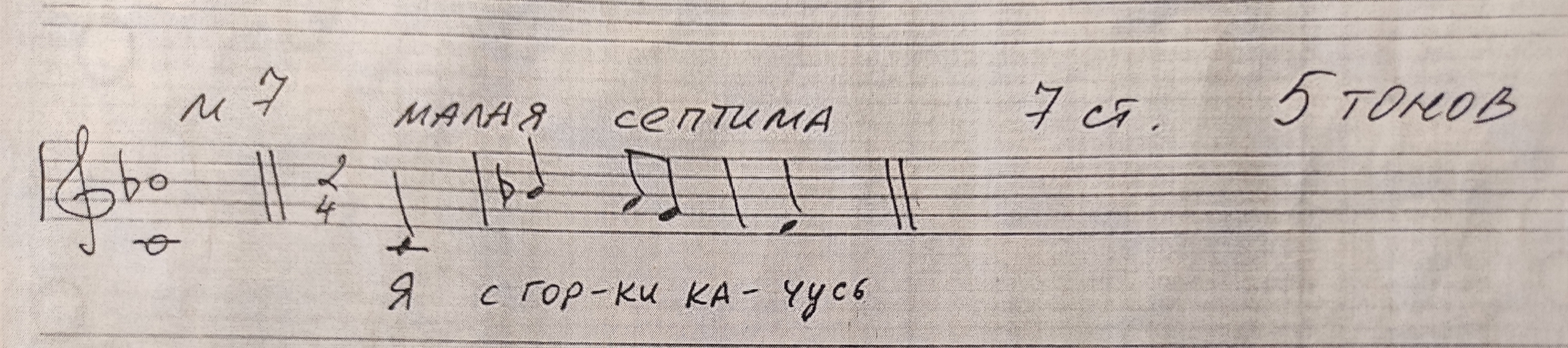 